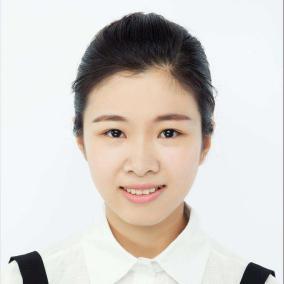      话剧演员     话剧演员张诗蕊SNOOPY张诗蕊SNOOPY性别：女年龄：65年龄：65生日：08.10地址：美国《花生漫画》邮箱：offic@microsoft.com邮箱：offic@microsoft.com电话：+00 123456666